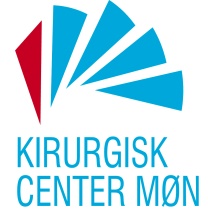 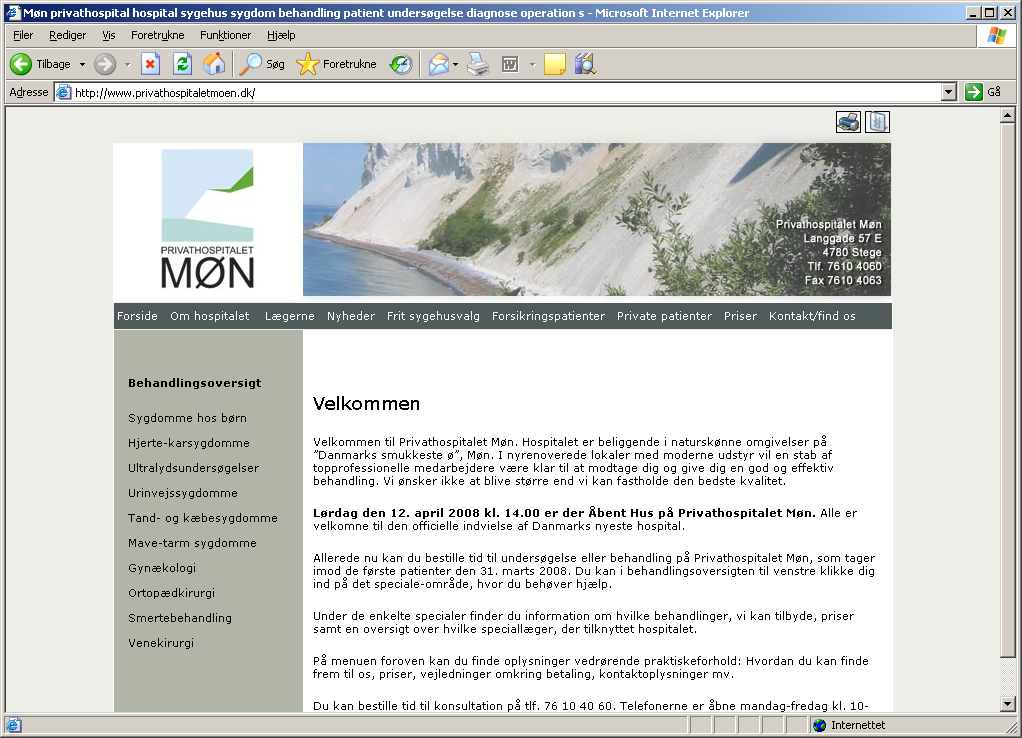    Operation i huden og underhuden Knuder i huden eller i underhuden kan alle fjernes i lokalbedøvelse. Det drejer sig oftest om fedtknuder (lipomer), talgkirtler (ateromer), godartede modermærker og vorter. Der er ingen særlig forberedelse til operationen. Det er dog hensigtsmæssigt ikke at smøre huden med diverse cremer eller sminke lokalt, hvor indgrebet skal foregå. Det er ikke nødvendigt at barbere området.Hvordan foregår operationen?
Der lægges først lidt lokalbedøvelse. Herefter er området helt smertefrit, men man vil dog fortsat kunne fornemme, at der røres ved området. Afhængig af hvad som skal fjernes lægges enten et enkelt snit eller et snit som omkranser forandringen / knuden. Huden lukkes vanligvis med en fin, tynd tråd, som skal fjernes hos egen læge. Det som fjernes vil blive sendt til mikroskopisk undersøgelse medmindre der er tale om en talgkirtel eller en mindre fedtknude.Efter operationen:
Bedøvelsen varer som regel et par timer. Herefter kan der være en smule smerte og ubehag. Dette kan vanligvis behandles med lidt smertestillende medicin f.eks. Panodil® a’ 500 mg, 2 tabletter op til 4 gange i døgnet.
Forbindingen kan fjernes næste dag og vanligt bad i hjemmet kan tages. Badning i svømmehal er ikke tilrådeligt, før trådene er fjernet – typisk 10-12 dage efter operationen. Ved operationens afslutning aftales, hvornår trådene skal fjernes hos din egen læge, og hvornår der er svar på evt. vævsprøver.
Komplikationer
Der kan ses lidt misfarvning omkring operationsarret, det skyldes lidt blødning i underhuden. Dette er ufarligt og forsvinder igen. Lidt større blødning kan vise sig ved en ansamling, som trykker og spænder og en sjælden gang siver det igennem forbindingen. Du er altid velkommen til at tage kontakt til klinikken for at få en evt. blødning vurderet. I meget sjældne tilfælde kan det være nødvendigt at tømme blodansamlingen ud. Infektioner ses meget sjældent, men det kan vise sig ved rødme, hævelse, varme og smerter omkring såret.Kontakt i tilfælde af spørgsmål/komplikationerDu kan kontakte os mandag til fredag i vores telefontid.Udenfor dette tidsrum, skal du ved mistanke om problemer (f.eks. pludselig opstået smerter, feber, blødning eller generel utilpashed) kontakte egen læge / lægevagten eller skadestue.Operationer i hud & underhudPatientvejledning[01-11-2015]Privathospitalet MønLanggade 57 E4780 StegeTlf: 76 10 40 60, Fax 76 10 40 63Telefontid: mandag-torsdag 8-15fredag 8-13www.privathospitaletmoen.dk